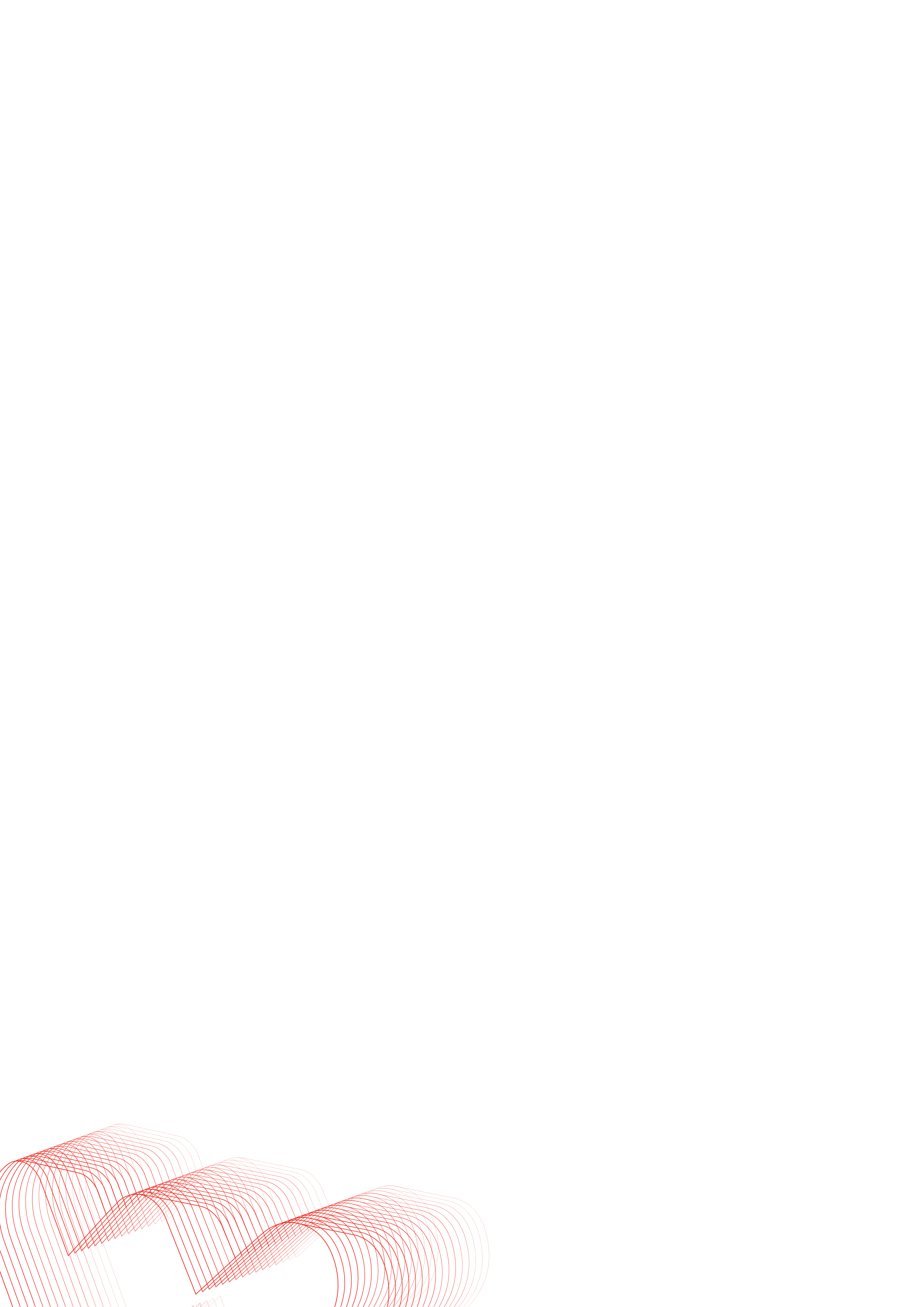 COMUNICADO DE IMPRENSALisboa, 28.09.2020Em parceria com a Bosch e com direito a prémios 2.ª TEMPORADA DE “WORTEN KITCHEN CLUB LIVE SHOWCOOKING” ARRANCA COM O CHEF KIKO JÁ EM OUTUBRO Na quinta-feira, dia 1 de outubro, às 18h40, em direto no Facebook da Worten: https://wrt.page.link/YdaNChef Kiko é o primeiro convidado desta nova temporada com assinatura Worten Kitchen ClubPassatempo, durante o live, com oferta de um forno de encastre Bosch (https://bit.ly/3cuEgad), marca parceira desta ação, cuja entrega e instalação, na casa do vencedor, serão realizadas gratuitamente pela WortenOs live showcooking com assinatura Worten Kitchen Club estão de regresso ao Facebook da Worten. Em parceria com a Bosch, o Chef Kiko é o primeiro convidado desta 2.ª temporada, que acontece esta quinta-feira, 1 de outubro, às 18h40: https://wrt.page.link/YdaN.Conhecido pela sua criatividade e jeito informal, os pratos criados pelo Chef Kiko tendem a reinventar receitas tradicionais portuguesas para recriar pratos típicos de outras culturas, num mix que visa proporcionar uma experiência única a quem saboreia. Durante o direto, e como habitual, o público que estará a assistir pode (e deve) interagir com o Chef, colocando questões sobre os pratos que estão a ser confecionados.Será também realizado, no decorrer deste live showcooking, um passatempo, no qual será oferecido um forno de encastre da marca Bosch no valor de 700€. O vencedor poderá ainda contar com a entrega e a instalação gratuitas desse produto por técnicos certificados da Worten. Esta 2.ª temporada de “Worten Kitchen Club Live Showcooking” acontece em paralelo com o lançamento do folheto temático Especial Cozinhas da Worten com soluções completas para todos os gostos, que incluem toda a variedade de pequenos e grandes eletrodomésticos. Para mais informações, contacte sff a Lift Consulting:Helena Rocha | helena.rocha@lift.com.pt | 917 176 862Helena Azevedo | helena.azevedo@lift.com.pt | 910 550 035